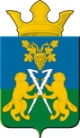 ДУМАНицинского сельского поселенияСлободо – Туринского  муниципального  районачетвертого созываРЕШЕНИЕ      от 23 апреля  2021г.                                                                 № 267-НПА                                                                       с. Ницинское Об утверждении Положения«О порядке участия Ницинского сельского поселения Слободо-Туринского муниципального района Свердловской области в организации межмуниципального сотрудничества»           В целях реализации Федерального закона от 6 октября 2003  № 131-ФЗ «Об общих принципах организации местного самоуправления в Российской Федерации»,  руководствуясь подпунктом 7 пункта 2 статьи 22 Устава Ницинского сельского поселения, Дума  Ницинского сельского поселенияРЕШИЛА:          1. Утвердить Положение «О порядке участия Ницинского сельского поселения Слободо-Туринского муниципального района Свердловской области в организации межмуниципального сотрудничества» (прилагается).          2.  Опубликовать  Решение   в печатном средстве  массовой информации Думы и Администрации Ницинского сельского поселения  «Информационный вестник Ницинского сельского поселения», а также обнародовать путем размещения  на официальном сайте Ницинского сельского поселения (www.nicinskoe.ru).      3. Контроль  за исполнением настоящего Решения,  возложить на комиссию по  безопасности и местному самоуправлению (председатель комиссии А.Н.Сергеев)Председатель Думы                                                       Глава  Ницинского                                 Ницинского сельского поселения                                    сельского поселения ____________ Л.Д. Хомченко                             __________ Т.А. Кузеванова      Утверждено Решением Думы Ницинского сельского поселения от 23.04.2021  № 267-НПАПОЛОЖЕНИЕ«О порядке участия Ницинского сельского поселения Слободо- Туринского муниципального района Свердловской области в организации межмуниципального сотрудничества»Глава 1. Общие положенияСтатья 1. Общественные отношения, регулируемыенастоящим Положением       Настоящее Положение в соответствии со статьей 8, пунктом 7 части 10 статьи 35, статьями 66 - 69 Федерального закона от 6 октября 2003 года № 131-ФЗ «Об общих принципах организации местного самоуправления в Российской Федерации» регулирует общественные отношения, связанные с участием Ницинского сельского поселения Слободо-Туринского муниципального района Свердловской области (далее - сельское поселение) в межмуниципальном сотрудничестве.Статья 2. Межмуниципальное сотрудничество     1. Межмуниципальное сотрудничество представляет собой форму объединения и согласования интересов сельского поселения с иными муниципальными образованиями на территории Российской Федерации.     2. В соответствии с федеральным законом, устанавливающим общие принципы организации местного самоуправления в Российской Федерации, межмуниципальные объединения не могут наделяться полномочиями органов местного самоуправления муниципальных образований.Статья 3. Правовая основа межмуниципального сотрудничества     Правовую основу межмуниципального сотрудничества составляют Конституция Российской Федерации, Федеральный закон от 6 октября 2003 года  № 131-ФЗ «Об общих принципах организации местного самоуправления в Российской Федерации», Федеральный закон от 26 декабря 1995 года  № 208-ФЗ «Об акционерных обществах», Федеральный закон от 12 января 1996 года   № 7-ФЗ «О некоммерческих организациях», Федеральный закон от 8 февраля 1998 года № 14-ФЗ «Об обществах с ограниченной ответственностью», иные федеральные нормативные правовые акты, законы и нормативные правовые акты Свердловской области, регламентирующие участие муниципальных образований в межмуниципальном сотрудничестве, Устав сельского поселения, настоящее Положение.Глава 2. Цели и задачи межмуниципального сотрудничестваСтатья 4. Цели межмуниципального сотрудничестваМежмуниципальное сотрудничество осуществляется в целях:        1) организации взаимодействия муниципальных образований в Свердловской области и Российской Федерации;        2) выражения и защиты общих интересов муниципальных образований в Свердловской области и Российской Федерации;        3) представления интересов сельского поселения в федеральных органахгосударственной власти;       4) организации сотрудничества сельского поселения с международными организациями и иностранными юридическими лицами;       5) объединения финансовых средств, материальных и иных ресурсов для решения вопросов местного значения;       6) обмен опытом в области организации и осуществления местного самоуправления;       7) формирования условий стабильного развития экономики, повышение инвестиционной привлекательности;       8) в иных целях, не противоречащих  действующему законодательству и в пределах полномочий органов местного самоуправления.Статья 5. Задачи органов местного самоуправления при осуществлении межмуниципального сотрудничества     Для достижения целей, указанных в статье 4 настоящего Положения, органы местного самоуправления сельского поселения решают следующие задачи:    - выработка единых подходов в налоговой политике,     - ценообразовании в согласованных сферах деятельности в рамках действующего законодательства и в пределах полномочий органов местного самоуправления;    - содействие в разработке и внедрении прогрессивных технологий, методов организации труда в системах жизнеобеспечения муниципальных образований. Глава 3. Участие в организациях межмуниципального сотрудничестваСтатья 6. Формы участия в организациях межмуниципального сотрудничества       Участие сельского поселения в организациях межмуниципального сотрудничества может осуществляться:      -путем участия в деятельности совета муниципальных образований Свердловской области;     - участия в межмуниципальных хозяйственных обществах, некоммерческих организациях;    - заключение договоров и соглашений о сотрудничестве с другими муниципальными образованиями, в том числе присоединение к заключенным договорам и соглашениям в целях объединения финансовых средств, материальных и иных ресурсов для решения вопросов местного значения;    - осуществления иных форм межмуниципального сотрудничества.Статья 7. Совет муниципальных образований Свердловской области      1. Сельское поселение может участвовать в деятельности совета муниципальных образований Свердловской области в целях организации взаимодействия органов местного самоуправления сельского поселения с органами местного самоуправления иных муниципальных образований Свердловской области, выражения и защиты общих интересов муниципальных.      2. Решение об участии в деятельности совета муниципальных образований Свердловской области либо выходе из него принимается Думой Ницинского сельского поселения (далее - Дума поселения) по представлению Главы Ницинского сельского поселения (далее - Глава поселения) большинством голосов от числа избранных депутатов.      3. В соответствии с федеральными законами в случае вступления в совет муниципальных образований Свердловской области сельское поселение:     1) вправе безвозмездно пользоваться услугами совета муниципальных образований Свердловской области;     2) несет субсидиарную ответственность по обязательствам совета муниципальных образований Свердловской области в размере и порядке, предусмотренными его учредительными документами;     3) вправе по своему усмотрению выйти из совета муниципальных образований Свердловской области.Статья 8. Участие в межмуниципальных хозяйственных обществах и некоммерческих организациях     1. В соответствии с федеральным законом, устанавливающим общие принципы организации местного самоуправления в Российской Федерации, дума поселения по представлению главы поселения может принять решение об учреждении межмунщипальных хозяйственных обществ в форме не публичных акционерных обществ и обществ с ограниченной ответственностью либо некоммерческих организаций в форме автономных некоммерческих организаций и фондов.    2. Решения об учреждении межмуниципальных хозяйственных обществ и некоммерческих организаций принимаются Думой поселения большинством голосов от числа избранных депутатов.    3. Межмуниципальные хозяйственные общества, некоммерческие организации осуществляют свою деятельность в соответствии с Гражданским кодексом Российской Федерации, федеральными законами об акционерных обществах, об обществах с ограниченной ответственностью, о некоммерческих организациях и иными федеральными законами.Статья 9. Заключение договоров и соглашений о межмуниципальном сотрудничестве с другими муниципальными образованиями1.Инициатива заключения соглашения или договора о межмуниципальномсотрудничестве, принадлежит Главе поселения, Думе поселения.2. Решение о заключении соглашения или договора о межмуниципальном сотрудничестве, его форме и условиях, либо его расторжении, принимается Думой поселения большинством голосов от числа избранных депутатов.3 В случае если заключение соглашения или договора о межмуниципальном сотрудничестве связано с расходованием средств из местного бюджета и использованием муниципального имущества, то такое решение принимается Думой большинством голосов от числа избранных депутатов.4. Субъектом внесения на заседание Думы поселения проекта решения о заключении соглашения или договора о межмуниципальном сотрудничестве является инициатор проекта.5. С целью реализации полномочий в сфере межмуниципального сотрудничества и в связи с реализацией соответствующего соглашения или договора о межмуниципальном сотрудничестве органами местного самоуправления поселения в пределах компетенции могут быть заключены гражданско-правовые договора обязательные для исполнения сторонами межмуниципального соглашения.6. Во исполнение соглашения или договора о межмуниципальном сотрудничестве Дума поселения, Глава поселения вправе издавать соответствующие правовые акты и давать обязательные к исполнению органами местного самоуправления поручения.7. Глава поселения представляет отчет о результатах участия сельского поселения в соглашении или договоре о межмуниципальном сотрудничестве,  предусматривающем выделение средств из местного                                                                           бюджета, в конце финансового года.Статья 10. Иные формы межмуниципального сотрудничества      Учитывая особенности территориальной и организационной основы других муниципальных образований, в соответствии с федеральным законом, устанавливающим общие принципы организации местного самоуправления в Российской Федерации, Дума поселения по представлению Главы поселения может принять решение об участии в иных межмуниципальных объединениях.Статья 11. Полномочия органов местного самоуправлении сельского поселения при осуществлении межмуниципального сотрудничества         1. Решение об участии в организациях межмуниципального сотрудничества принимают Глава поселения, Дума поселения в соответствии со статьями 7-10 настоящего Положения.        2. При принятии решения об участии сельского поселения в организациях межмуниципального сотрудничества Думой поселения рассматриваются:        1) учредительные документы (проекты учредительных документов)межмуниципальной организации;        2) документы, характеризующие возможности межмуниципальной организации;        3) иные документы, предусмотренные законодательством Российской Федерации, Свердловской области и муниципальными правовыми актами.        3. В соответствии с Уставом сельского поселения Глава поселения в целях осуществления межмуниципального сотрудничества:        1) от имени сельского поселения подписывает учредительные документы межмуниципальных организаций;        2) представляет сельское поселение в отношениях с муниципальными организациями;        3) от имени сельского поселения заключает договоры и соглашения.Статья 12. Порядок расходования средств на межмуниципальное сотрудничество        1. Финансовые средства на оплату и внесение членских взносов и иных платежей, установленных учредительными документами организации межмуниципального сотрудничества, ежегодно предусматриваются в расходной части бюджета сельского поселения на очередной финансовый год в соответствии с действующими договорами, соглашениями и решениями межмуниципальных организаций.       2. Выделение средств на оплату членских взносов и иных платежей, установленных учредительными документами организации межмуниципального сотрудничества, производится в соответствии с заключенными договорами, соглашениями и решениями на основании выставляемых счетов.       3. Главным распорядителем средств по вопросам межмуниципального сотрудничества является администрация Ницинского сельского поселения.